CENTRE AFRICAIN DE RECHERCHE Industrielle « CARI »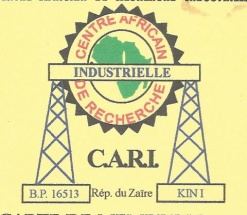 Ngo in special consultative status with the Economic and SocialCouncil of the United Nations (ECOSOC)381, Salongo Nord, Commune de LEMBA, Kinshasa, RDC. Tél. 00 243 842 694 173 ; + 243 82 714 08 13                                                              E-Mail : centrecari2015@gmail.com                           	 Le Directeur Administratif et Financier15/11/2022Human Rights and Climate ChangeComment le changement climatique affecte la pleine réalisation du droit à une alimentation adéquate ? R/ Voici quelques effets du changement climatique : intensification des précipitations (fortes pluies et grêle) augmentation des cyclones tropicaux violents, augmentation des périodes d'aridité et de sécheresse, recul de la glace de la mer Arctique et de la couverture neigeuse. La production agricole est étroitement liée au climat. Une perturbation climatique affecte le calendrier agricole qui très souvent, provoque la baisse de la production.La rareté des produits réduit la consommation (l’alimentation) et le droit à une alimentation adéquate n’est plus à l’ordre du jour. Il s’en suit nettement une mal nutrition.Chez nous en RDC, les effets du changement climatique se font sentir lentement à cause de l’alternance des saisons du nord au sud. Nous vivons plus l’intensification des précipitations suite aux fortes chaleurs à la base de l’évaporation rapide. Mais pas de sécheresse, pas de cyclone tropical, etc.Il nous manque seulement l’infrastructure routière, ferroviaire nécessaire à la circulation des produits, pour inonder nos marchés et disponibiliser toute forme d’alimentation.Data non disponible. La discrimination en matière d’alimentation est aussi de faible portée. Un exemple frappant, si une femme accouche, tout le village se mobilise pour donner à manger à cette femme. On lui apporte de l’eau et pour boire et pour se laver pendant environ 6 mois. Il n’y a pas discrimination en matière d’alimentation. En ville, les occidentaux nous ont amené des pratiques égoïstes, chacun pour soi. Cela n’est pas dans notre culture pour être considérer comme discrimination.L’atténuation se fait par la politique de plantage des arbres lancée par le gouvernement de la bouche du Chef de l’Etat. 1.000 arbres à planter par an. L’adaptation est vulgarisée par la pratique de la consommation excessive de l’eau. Le gouvernement s’est lancé dans le politique salariale adéquate en commençant par les agents et fonctionnaires de l’Etat, notamment les enseignants qui ont vu leurs traitements triplés. Cette politique permet à chacun de se procurer une alimentation convenable. Plusieurs routes sont en construction pour relier les zones de production agricole aux centre de consommation (villes et cités). Les effets néfastes du changement climatique sont naturels, tel que l’augmentation des précipitations, l’homme n’a pas le pouvoir de l’arrêter, il doit affronter de manière la plus efficace. Par exemple, ne pas construire à côté des rivières car, les précipitations provoquent des inondations auxquelles l’homme risque ne pas combattre avec efficacité. On peut aussi conseiller de construire des habitations en matériaux durables pour éviter que les cyclones en détruisent. Actuellement, l’agriculture sur brulis n’est plus à la mode. Il y a interdiction en vue de ne pas décimer les forêts au risque d’ensoleiller le climat. -  Pour réaliser le droit à une saine alimentation, il est nécessaire et primordial de concentrer les efforts sur des programmes agricoles qui visent l’accroissement de la production quel que soit le changement climatique. Or, avec la course à l’hégémonie internationale, les efforts pertinents sont tournés vers le développement de l’industrie militaire. Ce qui conduit aux violations de territoires des pays potentiellement riche en ressources naturelles. Les pays industrialisés occidentaux se permettent de soutenir les rebellions en Afrique pour faire du razia dans les autres pays afin d’amasser par des voies malhonnêtes, les matières premières destinées à leurs industries. Dans ce contexte, les puissances occidentales vont parler de pays modèle de développement. Un développement sanguinaire. La direction.